 				     บันทึกข้อความ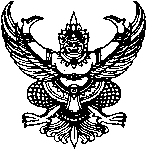 ส่วนราชการ	โรงเรียนศรีอยุธยา  ในพระอุปถัมภ์ฯที่.......................................................................................วันที่...................................................................................เรื่อง    ขออนุมัติดำเนินการโครงการ / งาน / กิจกรรมเรียน   ผู้อำนวยการโรงเรียนศรีอยุธยา ในพระอุปถัมภ์ฯ		ด้วยฝ่าย / กลุ่มสาระ / งาน..............................................................................................................มีความประสงค์จะดำเนินการ โครงการ / งาน / กิจกรรม มีอยู่ในแผนปฏิบัติการของโรงเรียน กลยุทธ์ที่.....................................................................................................................กิจกรรมที่..............หน้า.............ชื่อโครงการ / กิจกรรม..................................................................................................................................................ได้รับอนุมัติเงิน......................................................บาท  งบดำเนินการครั้งนี้.........................................................บาท		จึงเรียนมาเพื่อโปรดพิจารณาอนุมัติลงชื่อ........................................	          ลงชื่อ......................................          ลงชื่อ........................................      (......................................)                   (.......................................)                 (.......................................)            ผู้รับผิดชอบ	               แผนงานกลุ่มสาระฯ/งาน.........................................   หัวหน้ากลุ่มสาระฯ/รองผู้อำนวยการ          (......../........../..........)                                (......../........../..........)	                            (......../........../..........)ความเห็นของงานแผนงานโรงเรียน        (   )  มีในแผนปฏิบัติการฯ 		(   )  ไม่มีในแผนปฏิบัติการฯการดำเนินการครั้งนี้ขออนุมัติใช้เงิน     (   ) เงินอุดหนุน     (   ) เงินงบกลาง     (   ) เงินสำรอง 10 %     (   ) เงินรายได้    (   ) เงินสวัสดิการ    (   ) เงินอื่นๆ    (   )  งบดำเนินการ.............................................บาท   ยอดเงินคงเหลือ   ....................................................บาท   ลงชื่อ...........................................    (นางพัทธนันท์  พิรุณ)   หัวหน้างานแผนงานโรงเรียน   (........../........../..........)ความเห็นของรองผู้อำนวยการโรงเรียนกลุ่มบริหารการเงินและสินทรัพย์...................................................................................................................................................................................................................................................................................................................................................................................................................................ลงชื่อ...........................................(นางชัชชัญญ์ชิสา   ณัฐสุทธาธเนศ)รองผู้อำนวยการกลุ่มบริหารการเงินและสินทรัพย์ (........../........../..........)ความเห็นของผู้อำนวยการโรงเรียนศรีอยุธยา  ในพระอุปถัมภ์ฯ.....................................................................................................................................................................................................................................................................................................................................................................................................................................ลงชื่อ...........................................    (นางตรีสุคนธ์    จิตต์สงวน)      ผู้อำนวยการโรงเรียนศรีอยุธยา  ในพระอุปถัมภ์ฯ(........../........../..........)